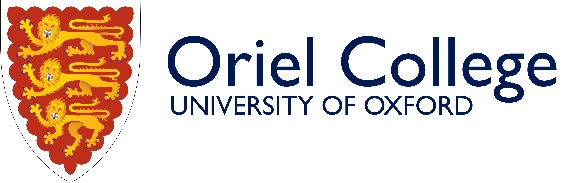 Job DescriptionJob Title:Domestic Office AdministratorJob Contribution:  To provide administration support to the Accommodation, Catering and Conference and Events function within the College. Working on average a 30:30:30 split between departments. Reporting to:  Domestic Bursar, Accommodation Manager and Conference and Events ManagerWorks closely with:Accommodation, Catering and C&E departments, Head Chef and Butler.Responsibilities:  We are seeking a self-motivated Office Administrator to provide administration support to the Accommodation, Catering and Conference and Events functions within the College.The ideal candidate will have strong administrative support skills, with prior experience in a similar role. You will be able to multi-task, function well in a team setting and have meticulous attention to detail. This is an excellent opportunity to join our friendly team of dedicated professionals and enjoy the advantages of excellent pay and a comprehensive benefits package.Conference and EventsProducing menus for Hall and events Creating table plans, seating cards and pricing informationAssisting with raising invoices for internal meetings and liaising with Butler in obtaining drinks consumption.Book rooms for teaching, exams, meetings, functions and events including Degree and Outreach daysMaintaining function sheets and ensuring meeting room equipment is serviceable and any defects are properly reportedResponding to general email inquiriesInputing of B&B bookingsAssisting in obtaining final numbers, menus choices and dietary requirements are received in good timeAssisting to re-locate students to vacation rooms from term time accommodationCollating and distributing guests’ welcome packs and maintaining stationary suppliesChecking room standards are ready for guestsAccomodationAccommodation AgreementsStudent Ballot and room gradeTaking minutes of college/department meetings as requiredMaintaining accommodation listsOverseeing refurbishments schedulesCreating and maintaining inventoriesCateringAssist with Meal Booking SystemAssist with food stock takingIn conjunction with Head Chef, produce food consumption figuresMaintain daily details of meal by meal covers.Assist with other workGeneral DutiesProducing invoices weekly/monthlyUpdating and inputting timesheetsGeneral administration duties required within the departmentLiaising with other departments to agree menus, bookings, guest requirementsQualities and Experience:EssentialPrior experience in an administrative roleA high level of initiative and practical abilityExcellent oral and written communication skillsAppropriate experience in an administrative roleA high level accuracy and attention to detail, with an organised, systematic, and methodical approach to workGood analytical and problem-solving skillsThe ability to work under pressure, to prioritise effectively, and to meet deadlinesThe ability to work well in a small teamA positive attitude to work, and a willingness to help othersThe ability to maintain a high standard of confidentiality and discretionGood IT skills, including competence in database work (in particular using Microsoft Access), together with word-processing using MS Word, and use of MS Excel and MS OutlookDesirable:Experience of university or academic administrationKnowledge of Oxford University and/or its CollegesQualifications:  A good standard of education (A-Levels or equivalent)Hours:36.5 hours per weekSalary:Band 4 Circa £21,704.00-£25,000.00